МЕЖРЕГИОНАЛЬНОЕ СЕТЕВОЕ ПАРТНЕРСТВО«УЧИМСЯ ЖИТЬ УСТОЙЧИВО В ГЛОБАЛЬНОМ МИРЕ: ЭКОЛОГИЯ. ЗДОРОВЬЕ. БЕЗОПАСНОСТЬ»        hptt://partner-unitwin.net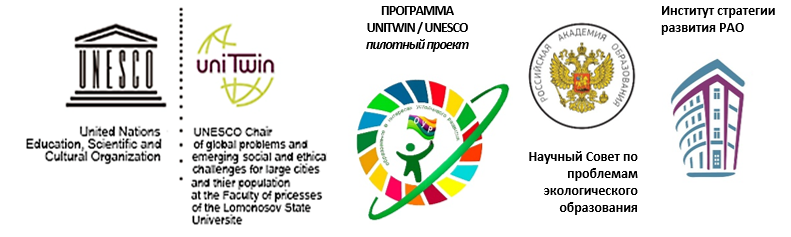 ДЕПАРТАМЕНТ ОБРАЗОВАНИЯ АДМИНИСТРАЦИИ ГОРОДА ЕКАТЕРИНБУРГА МУНИЦИПАЛЬНОЕ БЮДЖЕТНОЕ ДОШКОЛЬНОЕ ОБРАЗОВАТЕЛЬНОЕ УЧРЕЖДЕНИЕ - ДЕТСКИЙ САД № 77620142,г. Екатеринбург, ул.  Фрунзе, 36 «А», тел.(343)257-27-09, е-mail: mdou77@eduekb.ru, сайт: https://77.tvoysadik.ru/ОТЧЁТ ЗА 2023/2024 УЧЕБНЫЙ ГОДо результативности работы в рамках реализации соглашения о включении в пилотный проект по образованию для устойчивого развития «Межрегиональное сетевое партнерство: Учимся жить устойчиво в глобальном мире: Экология. Здоровье. Безопасность»(программа УНИТВИН ЮНЕСКО) Ссылка (где размещен отчет): https://77.tvoysadik.ru/?section_id=508Ответственный куратор: Карфидова Марина Александровна, учитель-логопед, МБДОУ – детский сад № 77, город Екатеринбург, Свердловская областьОбщие сведенияII. Результативность участия в мероприятиях партнерстваIII. Распространение педагогами/обучающимися вашей организации опыта реализации идей и ценностей образования для устойчивого развития среди педагогической общественности, детей и их родителей (конференции, мастер-классы, открытый показ образовательной деятельности и др.)VI. Продукты (публикации по итогам конференции, пособия, буклеты, практические разработки).V. Вывод (перспективы, проблемы).С целью ознакомления с содержанием, постановки цели, задач, определения исходных теоретических оснований, хода  и планируемых  результатов инновационной деятельности работы сетевого партнерства  «Учимся жить устойчиво в глобальном мире: Экология. Здоровье. Безопасность» были проведены различные  мероприятия  с педагогами. В мероприятиях приняли участие 100 % педагогического состава. Все участники образовательных отношений (воспитанники, родители, педагоги) приняли  участие в конкурсах и акциях партнерства. Основой развития человечества должно стать содружество человека и природы. С детства надо учиться жить в согласии с природой, ее законами и принципами. Понятие устойчивого развития тесно связано не только с состоянием нашей планеты, но и с состоянием сознания и мировоззрения людей. Человеку необходимы новые знания, новая система ценностей, которые, нужно создавать и воспитывать с детства. В данном направлении планируем продолжить работу со всеми участниками образовательных отношений. Заведующий МБДОУ – детский сад № 77   ___________________________________/К.В.Акрамова МПНаименование организацииСайт организацииЭлектронная почта для рассылкиНаселенный пункт, регионГод вступления в проектТема инновационной работы в рамках ассоциированной площадки: (если есть)Количество участников: дети, родители и педагогиКоличество участников партнерства, прошедших курсы повышения квалификации (по накопительной с 2020 года) на сайте http://moodle.imc.tomsk.ru/Классы (группы ДОУ), в которых реализуется выбранная тема ОУРСсылка  на скан титульного листа документа по инновационной работе (проект, план, дорожная карта, программу, концепцию или др.)МБДОУ – детский сад №77https://77.tvoysadik.ru/mdou77@eduekb.ru, г. Екатеринбург, Свердловская область2022-			-все возрастные группыhttps://77.tvoysadik.ru/?section_id=406ФормаНазваниеУровеньКоличество участников от организацииРезультатСсылка на информацию, где представлены итоги (протокол организатора, информация на сайте вашей организации и др.)КонкурсыКонкурс «Сказочные образы в экологическом образовании для устойчивого развития» в рамках всероссийского экологического онлайн-марафона «Мой эко-день»Всероссийский1Диплом участникаhttps://77.tvoysadik.ru/?section_id=656 КонкурсыМежрегиональный конкурс для детей, подростков и молодежи «Наследие России: осенний экологический календарь»Всероссийский3Диплом за 1 местоhttps://77.tvoysadik.ru/?section_id=640КонкурсыГородской  экологический конкурс «Новогодняя ЭКО – игрушка» (МБУ ДО – ГДЭЦ)Городской6Диплом победителя, Сертификат участникаhttps://77.tvoysadik.ru/?section_id=689 КонкурсыГородской экологический конкурс «Зеленый трамвай» (МБУ ДО – ГДЭЦ)Городской10Сертификат участникаhttps://77.tvoysadik.ru/?section_id=599 АкцииВсероссийская Экоакция «Вторая жизнь вещам»Всероссийский2Сертификат участникаhttps://77.tvoysadik.ru/?section_id=725АкцииЭкологическая акция «Марш юных экологов – 2024»Всероссийский10Сертификат участникаhttps://77.tvoysadik.ru/?section_id=749 АкцииЭкологическая акция «Сдай батарейку, сохрани планету!»ДОУстаршая группа № 2-https://vk.com/wall-217054747_361 АкцииЭкологическая акция «Сортируем мусор РАЗ-ДЕЛЬ-НО»ДОУстаршая группа № 1-https://vk.com/wall-217054747_359 АкцииЭкологическая акция «Сортируй мусор правильно! Сохрани планету!»ДОУсредняя группа-https://vk.com/wall-217054747_360 АкцииЭкологическая акция «Посади ёлочку»ДОУвсе группы ДОУ-https://77.tvoysadik.ru/site/pub?id=302 АкцииАкция «Спасём любимую планету от загрязнения!»ДОУподготовительная группа-https://vk.com/wall-217054747_354 Конкурсы (прочие)Всероссийская познавательная онлайн-викторина «Явления природы»Всероссийский2Диплом участникаhttps://77.tvoysadik.ru/?section_id=750 Конкурсы (прочие)Международный конкурс творческих работ «Красавица весна 2024»Международный2Диплом за 2 местоhttps://77.tvoysadik.ru/?section_id=747 Конкурсы (прочие)Фестиваль «Здоровье – 2024»Районный13Благодарностьhttps://77.tvoysadik.ru/site/pub?id=301 Конкурсы (прочие)Всероссийский детский конкурс рисунков «Зимние красоты»Всероссийский2Диплом за 2 местоhttps://77.tvoysadik.ru/?section_id=711 Конкурсы (прочие)Конкурс совместного творчества «Сказочный Урал»ДОУ30Грамота за 1,2,3 место, Диплом участникаhttps://77.tvoysadik.ru/?section_id=709 Конкурсы (прочие)Всероссийский детский конкурс скульптур из снега «Снежные фантазии»Всероссийский2Диплом за 2 местоhttps://77.tvoysadik.ru/?section_id=702 Конкурсы (прочие)Всероссийский детский творческий  конкурс «Эти славные ежи!»Всероссийский1Диплом за 2 местоhttps://77.tvoysadik.ru/?section_id=712 Конкурсы (прочие)Всероссийский детский творческий конкурс, посвященный Дню космонавтики  «Просторы космоса»Всероссийский2Диплом за 1 местоhttps://77.tvoysadik.ru/?section_id=748 Конкурсы (прочие)Всероссийский детский творческий конкурс «Мой любимый снеговик»Всероссийский5Диплом за 1, 2 местоhttps://77.tvoysadik.ru/?section_id=692 Конкурсы (прочие)Всероссийская познавательная викторина ко Дню защиты животных «Все животные важны»Всероссийский2Диплом за 2 местоhttps://77.tvoysadik.ru/?section_id=638 Конкурсы (прочие)Городской конкурс «История маленького чемоданчика 2023-2024 учебный год»Городской5Сертификат участникаhttps://77.tvoysadik.ru/?section_id=639 Конкурсы (прочие)Международный конкурс творческих работ «Здравствуй, золотая осень - 2023!»Международный2Диплом за 2 местоhttps://77.tvoysadik.ru/?section_id=625 Конкурсы (прочие)Всероссийский детский творческий конкурс, посвящённый Всемирному дню защиты животных «Усатые, хвостатые!»Всероссийский2Диплом за 1 местоhttps://77.tvoysadik.ru/?section_id=606 Конкурсы (прочие)Конкурс творческих, проектных и исследовательских работ «#ВместеЯрче – 2023»Всероссийский8Диплом участникаhttps://77.tvoysadik.ru/?section_id=593 Форма мероприятияТема опытаКраткий анонс мероприятияСсылка на мероприятиеКоличество педагогов, представивших опытКоличество участников (слушателей)Ссылка на мероприятие(при наличии), где есть информация, фотоотчет, данные об участииСеминарОнлайн семинар «Формирование эколого- культурной грамотности у детей дошкольного возраста»Участие в качестве слушателя--1КонференцияПереговорная площадка «Реализация экологического образования в условиях единого образовательного пространства» Участие в качестве слушателя--1http://moodle.imc.tomsk.ru/course/view.php?id=61 Курсы повышения квалификации------ДругоеВебинар «Эколого- функциональная лаборатория: практики от интересов детей»Участие в качестве слушателя--1http://moodle.imc.tomsk.ru/course/view.php?id=61 ДругоеСтажировочная онлайн-площадка «Природное и культурное наследие: Спасти и Сохранить» в рамках культурологического проекта «Казаком быть – Родину любить»Участие в качестве слушателя--1http://moodle.imc.tomsk.ru/course/view.php?id=61 ФИО, должностьВид разработкиТемаВыходные данные сборника/журнала/пособияГодСсылка на мероприятие организатора, где представлена публикацияСсылка на сайт вашей организации, где представлена разработка или информация об этомЗубаирова М.В., Карфидова М.А., СтатьяОбластная научно-практическая конференция «Формирование безопасного поведения у детей дошкольного возраста»Статья в сборнике «Безопасность детей – наших руках!».2023https://svetlanali1203.netfolio.ru/files/ffe0e3306f144fa84ac4952b8b725671.pdf -Мироненко Т.В.ДругоеВыставка рисунков «Береги природу!» Сайт детского сада-https://77.tvoysadik.ru/?section_id=763 